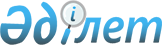 Шалқар қаласы және ауданы атауларының орыс тiлiндегi Челкар транcкрипцияларын Шалқар деп өзгерту туралыАқтөбе облыстық мәслихаты мен облыс әкімінің жиырма төртiншi сессияда қабылдаған 1999 жылғы 21 сәуiрдегі N 7 шешімі. Ақтөбе облысының Әділет басқармасында 1999 жылғы 24 мамырда N 112 тіркелген

      Облыстық Мәслихат және облыс Әкiмi Шешім етеді:



      1. Шалқар аудандық мәслихаты мен әкiмiнiң және облыс Әкiмi жанындағы ономастика комиссиясының Шалқар қаласы және ауданы атауларының орыс тiлiндегi Челкар транскрипцияларын Шалқар деп өзгерту туралы ұсыныстары қабылдансын.



      2. Осы шешiм Қазақстан Республикасы Үкiметiнiң қарауына ұсынылсын.      Облыстық Мәслихаттың               Облыс Әкiмi

        сессия төрағасы                  
					© 2012. Қазақстан Республикасы Әділет министрлігінің «Қазақстан Республикасының Заңнама және құқықтық ақпарат институты» ШЖҚ РМК
				